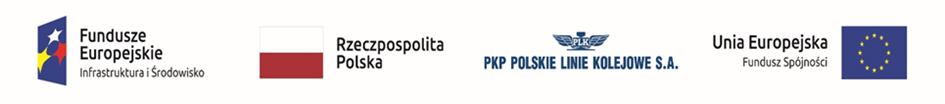 Załącznik nr 4 – do SWZ (składają podmioty na zasoby, których powołuje się Wykonawca)Zamawiający:Gmina Andrespolz siedzibą w Andrespoluul. Rokicińska 12695-020 AndrespolPKP Polskie Linie Kolejowe S.A. z siedzibą w WarszawieCentrum Realizacji Inwestycji w Warszawieul. Targowa 7403 - 734 WarszawaDane podmiotu na zasoby, którego powołuje się Wykonawca:…………………………………………………………………………(pełna nazwa/firma, adres, w zależności od podmiotu: NIP/PESEL, KRS/CEiDG)OŚWIADCZENIE podmiotu na zasoby, którego powołuje się WykonawcaO SPEŁNIANIU WARUNKÓW ORAZ NIEPODLEGANIU WYKLUCZENIUO KTÓRYM MOWA W ART. 125 UST. 1 USTAWY Z DNIA 11 WRZEŚNIA 2019R. PRAWO ZAMÓWIEŃ PUBLICZNYCHNa potrzeby postępowania o udzielenie zamówienia publicznego, pn.: Zarządzanie i sprawowanie nadzoru nad realizacją zadania inwestycyjnego pn. Budowa skrzyżowania bezkolizyjnego z liniami kolejowymi nr 25 i 17 w ciągu ulicy Brzezińskiej w Andrespolu wraz z budową przyległego układu drogowego, w zamian za likwidację przejazdu kolejowo-drogowego kat. A  w km 18,175 linii kolejowej nr 25 i w km 13,162 linii kolejowej nr 17, w ramach projektu POliŚ 5.1-35 pn. „Poprawa bezpieczeństwa na skrzyżowaniach linii kolejowych z drogami – etap III”, oświadczam, co następuje:Oświadczenie o spełnianiu warunkówOświadczam, że w zakresie w jakim udostępniam zasoby, spełniam warunki udziału w postępowaniu określone w Dziale XIV ust. ……… pkt ....... SWZ. (NALEŻY WSKAZAĆ  ust i pkt. SWZ)Oświadczenie o niepodleganiu wykluczeniuOświadczam, że nie podlegam wykluczeniu z postępowania na podstawie 
art. 108 ust 1 ustawy Pzp.Oświadczam, że zachodzą / nie zachodzą* (nie potrzebne skreślić) w stosunku do mnie podstawy wykluczenia wymienione poniżej z postępowania na podstawie art. …………. ustawy Pzp (podać mającą zastosowanie podstawę wykluczenia spośród wymienionych w art. 108 ust. 1 pkt 1, 2, 5 ustawy Pzp). Jednocześnie oświadczam, że w związku z ww. okolicznością, na podstawie art. 110 ust. 2 ustawy Pzp podjąłem następujące środki naprawcze: ………………………………………………………Oświadczam, że wszystkie informacje podane w powyższych oświadczeniach są aktualne i zgodne z prawdą oraz zostały przedstawione z pełną świadomością konsekwencji wprowadzenia Zamawiającego w błąd przy przedstawianiu informacji.Dane umożliwiające dostęp do bezpłatnych baz danych zawierających podmiotowe środki dowodowe ….